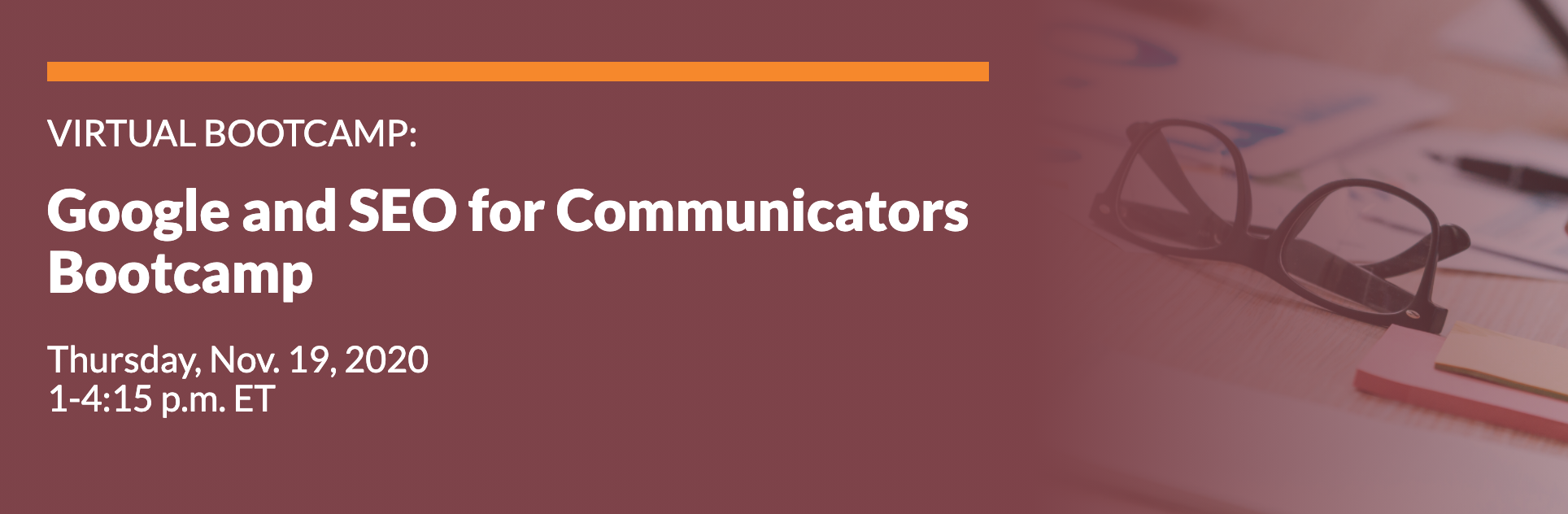 LEWIS Global Communications Bonus MaterialsLEWIS Global Communications' SEO Glossary Additional SEO Resources:Backlinko: Google Ranking FactorsMoz: Google’s RankBrainMoz: E-A-T and SEO: How to Create Content That Google WantsMoz: SEO Learning CenterBook recommendation: “Optimize,” by Lee OddenSEO Tools/Blogs: Market Muse: A tool built to help writers write for SEO and optimize using Semantic Search and natural language processing.Check out their blog here.SEMrush: A powerhouse tool that we use a lot for competitor analysis and content topic research. Check out their blog here.Moz: Check out their blog here. 